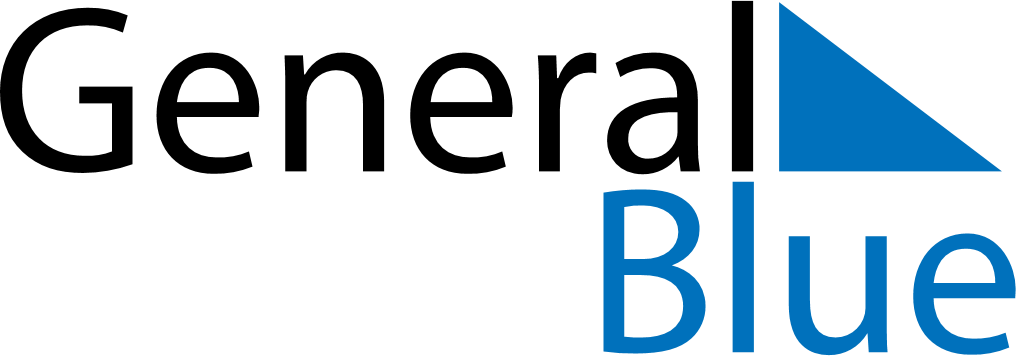 November 2024November 2024November 2024November 2024November 2024November 2024Kaerdla, Hiiumaa, EstoniaKaerdla, Hiiumaa, EstoniaKaerdla, Hiiumaa, EstoniaKaerdla, Hiiumaa, EstoniaKaerdla, Hiiumaa, EstoniaKaerdla, Hiiumaa, EstoniaSunday Monday Tuesday Wednesday Thursday Friday Saturday 1 2 Sunrise: 7:47 AM Sunset: 4:37 PM Daylight: 8 hours and 50 minutes. Sunrise: 7:49 AM Sunset: 4:35 PM Daylight: 8 hours and 45 minutes. 3 4 5 6 7 8 9 Sunrise: 7:52 AM Sunset: 4:32 PM Daylight: 8 hours and 40 minutes. Sunrise: 7:54 AM Sunset: 4:30 PM Daylight: 8 hours and 35 minutes. Sunrise: 7:57 AM Sunset: 4:28 PM Daylight: 8 hours and 31 minutes. Sunrise: 7:59 AM Sunset: 4:25 PM Daylight: 8 hours and 26 minutes. Sunrise: 8:01 AM Sunset: 4:23 PM Daylight: 8 hours and 21 minutes. Sunrise: 8:04 AM Sunset: 4:21 PM Daylight: 8 hours and 16 minutes. Sunrise: 8:06 AM Sunset: 4:18 PM Daylight: 8 hours and 11 minutes. 10 11 12 13 14 15 16 Sunrise: 8:09 AM Sunset: 4:16 PM Daylight: 8 hours and 7 minutes. Sunrise: 8:11 AM Sunset: 4:14 PM Daylight: 8 hours and 2 minutes. Sunrise: 8:14 AM Sunset: 4:12 PM Daylight: 7 hours and 58 minutes. Sunrise: 8:16 AM Sunset: 4:10 PM Daylight: 7 hours and 53 minutes. Sunrise: 8:18 AM Sunset: 4:07 PM Daylight: 7 hours and 49 minutes. Sunrise: 8:21 AM Sunset: 4:05 PM Daylight: 7 hours and 44 minutes. Sunrise: 8:23 AM Sunset: 4:03 PM Daylight: 7 hours and 40 minutes. 17 18 19 20 21 22 23 Sunrise: 8:25 AM Sunset: 4:01 PM Daylight: 7 hours and 35 minutes. Sunrise: 8:28 AM Sunset: 3:59 PM Daylight: 7 hours and 31 minutes. Sunrise: 8:30 AM Sunset: 3:58 PM Daylight: 7 hours and 27 minutes. Sunrise: 8:32 AM Sunset: 3:56 PM Daylight: 7 hours and 23 minutes. Sunrise: 8:35 AM Sunset: 3:54 PM Daylight: 7 hours and 19 minutes. Sunrise: 8:37 AM Sunset: 3:52 PM Daylight: 7 hours and 15 minutes. Sunrise: 8:39 AM Sunset: 3:51 PM Daylight: 7 hours and 11 minutes. 24 25 26 27 28 29 30 Sunrise: 8:41 AM Sunset: 3:49 PM Daylight: 7 hours and 7 minutes. Sunrise: 8:43 AM Sunset: 3:47 PM Daylight: 7 hours and 3 minutes. Sunrise: 8:46 AM Sunset: 3:46 PM Daylight: 7 hours and 0 minutes. Sunrise: 8:48 AM Sunset: 3:45 PM Daylight: 6 hours and 56 minutes. Sunrise: 8:50 AM Sunset: 3:43 PM Daylight: 6 hours and 53 minutes. Sunrise: 8:52 AM Sunset: 3:42 PM Daylight: 6 hours and 50 minutes. Sunrise: 8:54 AM Sunset: 3:41 PM Daylight: 6 hours and 46 minutes. 